The Brant Road Surgery Patient Participation GroupA. Appointments at the Surgery____________________________________________________________B. Arriving for your appointment___________________________________________________________C. Seeing a Doctor__________________________________________________________D. Seeing a Practice Nurse at the surgery____________________________________________________________E. Your Overall Satisfaction____________________________________________________________F. Some questions about youThe following questions will help us to see how experiences vary between different groups of the population. We will keep your answers completely confidentialTHANK YOU FOR TAKING THE TIME TO COMPLETE THIS QUESTIONNAIRE.1) When did you last see a Doctor at the surgery? 2) How do you normally book your appointments to see a Doctor or Practice Nurse at the surgery? Please tick all that apply3) Which of the following methods would you prefer to use to book an appointment at the surgery? Please tick all that apply4) In the past 6 months how easy have you found the following? 4) In the past 6 months how easy have you found the following? 5) How satisfied are you with the opening hours at the surgery? 7) How helpful do you find the Receptionists at the surgery? 8) How long after your appointment time do you normally wait to be seen? 9) In the past 6 months have you tried to see a Doctor fairly quickly ? Were you able to see a doctor on the same day or in the next two weekdays that the surgery was open? 10) If you weren’t able to be seen quickly when the surgery was open, why was that? Please tick all the circles that apply11) In the past 6 months, were you able to get an appointment with a Doctor more than 2 weekdays in advance? 12)  How often do you see the Doctor you prefer? 13) The last time you saw a Doctor at the surgery how good was the Doctor at each of the following? 14) How easy is it for you get an appointment with a Practice Nurse at the surgery? 15) Last time you saw a Practice Nurse at the surgery, how good was the Practice Nurse at each of the following? 16) In general, how satisfied are you with the care you get at the surgery? 17) Would you recommend the surgery to someone who has just moved to your local area? ? 18) Are you male or female? 19) How old are you? How old are you? 20) To help us ensure our contact list is representative of our local community please indicate which of the following ethnic background you would most closely identify with? 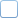 